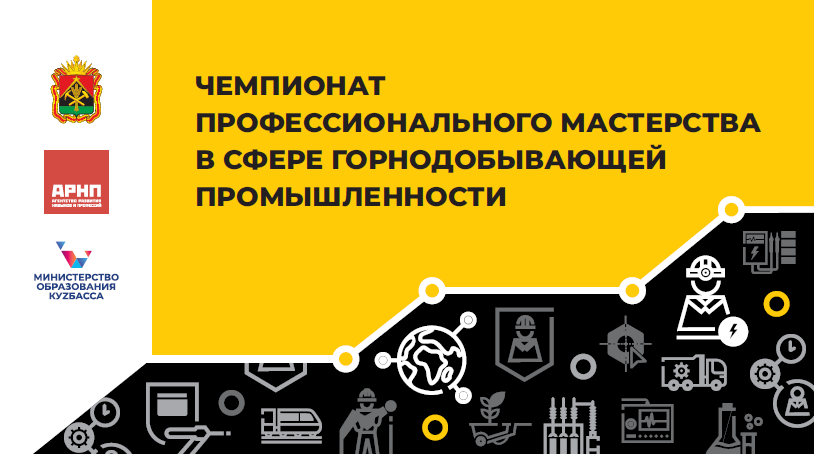 Информационная справка по участию представителей организацийв Чемпионате профессионального мастерства в сфере горнодобывающей промышленностиДаты проведения Чемпионата в Кемеровской области-Кузбассе: 4-8 октября 2022г.Количество компетенций в Кемеровской области-Кузбассе: 15.Перечень компетенций:Инженерный дизайн CADИнтернет вещейОбслуживание и ремонт оборудования релейной защиты и автоматикиСварочные технологииГеопространственные технологииЛабораторный химический анализСпасательные работыБережливое производствоЭлектрослесарь подземныйОхрана трудаЛандшафтный дизайнОбслуживание грузовой техники (закрытая для участия)Управление локомотивомОбслуживание устройств тягового электроснабженияНеразрушающий контрольДля участия в Чемпионате необходимо:Подать заявку на участие согласно выбранной компетенции.https://forms.gle/ZYB2jxSPZQoLkwnL8Сайт РКЦ Кемеровская область-Кузбассhttp://wsr42.ru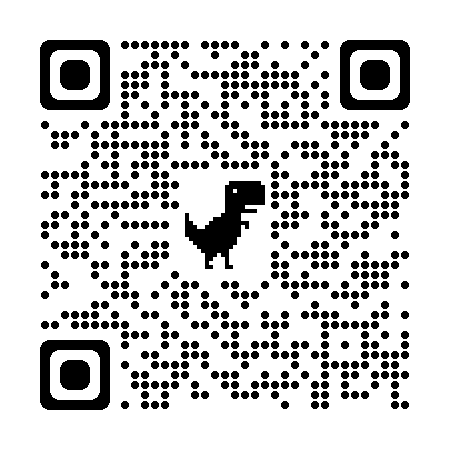 Рекомендации по пребыванию в Кемеровскую область-Кузбасс в период проведения Чемпионата:ТрансферСлужбы городского такси: Яндекс, Uber, Maxim и др.Городской транспорт:* Подробная информация в Путеводителе по Кемеровской области-Кузбассу.ПроживаниеПредлагаемые варианты для проживания (дополнительно, по желанию):г. Кемерово - Гостиница Azimut, пр. Ленина, 90/1, +7 (384) 259-65-05https://www.hotels.ru/rus/hotels/russia/kemerovo/hotel_complex_crystall.htm- Общежитие ГБУ ДПО КРИРПО, ул. Тухачевского, 38/3+7 (3842) 31‒19‒90https://krirpo.ru/institut/obshhezhitie/г. Анжеро-Судженск- Гостиница «Анжерская», ул. Ленина, 78 (913) 286-86-86http://www.hotel-as.com/г. Гурьевск- Гостиница «Сибирь», ул. Кирова, 6+7 (38463) 5‒44‒80+7‒960‒923‒40‒52г. НовокузнецкГостиница «Новокузнецкая», ул. Кирова, 5388003509410https://www.novokuznetskaya.com/г. Тайга  - Гостиница Тайга, л. Привокзальная, 9   8 (951) 584-97-87   www.gostinicatayga.comг. Юрга  - Апарт-отлель «Кристалл», ул. Волгоградская, 2  8 (923) 520-27-32https://xn----7sbbjc1aa3bhzfm9cyg.xn--p1ai/Питание- Завтрак, обед  и ужин (согласно договора по размещению) - Питание можно организовать самостоятельно через сервисы доставок (если таковы имеются в регионе):- СберМаркет, Самокат, Delivery Club и другие способы.ПогодаТемпература в Кемеровской области-Кузбассе на период проведения Чемпионата от +8 до +12 в дневное время.Конкурсная документацияРазмещена на сайте wsr42.ru в разделе ЧемпионатыОбязательно                            взять с собойПаспортПолис ОМССогласие на обработку персональных данных (оригинал)Договор на оплату организационного взносаВещи первой необходимости.КонтактыРКЦ Кемеровской области-Кузбасса:Коновалова Татьяна АнатольевнаТел: (3842) 37-81-20Эл.почта: info@wsr42.ruКоординаты ответственных на площадках: Компетенция - Инженерный дизайн CADг. Анжеро-Судженск, ул. Мира, 7. ГПОУ "Анжеро-Судженский политехнический колледж"Контактное лицо: Усманов Артем Сергеевич, тел.: +7-913-412-04-57Компетенция – Интернет вещейг. Новокузнецк, ул. Климасенко, 17. ГПОУ "Кузнецкий индустриальный техникум"          Контактное лицо: Демидова Наталья Викторовна, +7-906-931-25-20Компетенция - Обслуживание и ремонт оборудования релейной защиты и автоматикиг. Гурьевск, ул. Кирова, 4. ГПОУ " Кузбасский многопрофильный техникум"      Контактное лицо: Пономаренко Маргарита Михайловна, тел.:+7-951-580-05-04Компетенция – Сварочные технологии, геопространственные технологии г. Кемерово, ул. Радищева, 8. ГАПОУ "Кузбасский техникум архитектуры, геодезии и строительства"Контактное лицо: Гойкалов Денис Александрович, тел.: +7-923-526-13-31Компетенция - Лабораторный химический анализ, спасательные работыг. Кемерово, ул. Павленко, 1а. ГПОУ "Сибирский политехнический техникум"Контактное лицо: Ипатова Оксана Геннадьевна, тел.: +7-950-262-05-43Компетенция - Бережливое производство, электрослесарь подземный, охрана трудаг. Кемерово, пр. Шахтеров, 52. ГБПОУ Кемеровский горнотехнический техникумКонтактное лицо: Сластунова Ольга Владимировна, тел.: +7-905-962-43-76Компетенция – Ландшафтный дизайнг. Кемерово, ул. Тухачевского, 23а. ГПОУ "Кемеровский коммунально-строительный техникум"Контактное лицо: Белова Ирина Викторовна, тел.: +7-950-592-17-07Компетенция - Управление локомотивом, обслуживание устройств тягового электроснабженияг. Тайга, ул. Молодежная, 13. Тайгинский институт ж/д транспорта-филиал ФГБОУ ВО "Омский государственный университет путей сообщения"Контактное лицо: Богомолова Елена Прокопьевна, тел.: +7 -923-618-05-81Компетенция - Неразрушающий контрольг. Юрга, ул. Ленинградская, 10. ГПОУ "Юргинский техникум машиностроения и информационных технологий"Контактное лицо: Павлов Николай Викторович, тел.: +7-904-961-42-82